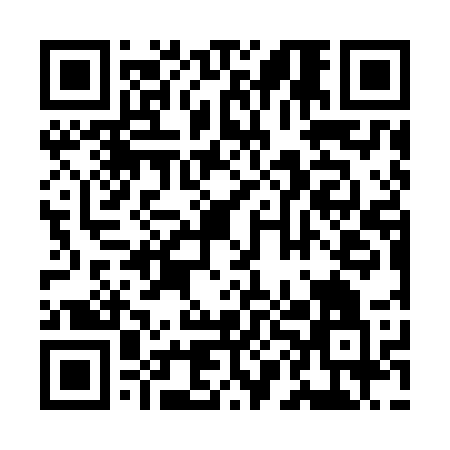 Ramadan times for Almirante, PanamaMon 11 Mar 2024 - Wed 10 Apr 2024High Latitude Method: NonePrayer Calculation Method: Muslim World LeagueAsar Calculation Method: ShafiPrayer times provided by https://www.salahtimes.comDateDayFajrSuhurSunriseDhuhrAsrIftarMaghribIsha11Mon5:295:296:3812:393:576:416:417:4612Tue5:285:286:3812:393:566:416:417:4613Wed5:285:286:3712:393:566:416:417:4614Thu5:275:276:3712:393:556:416:417:4615Fri5:275:276:3612:383:546:416:417:4616Sat5:265:266:3612:383:546:416:417:4617Sun5:265:266:3512:383:536:406:407:4618Mon5:255:256:3512:373:536:406:407:4619Tue5:245:246:3412:373:526:406:407:4620Wed5:245:246:3312:373:516:406:407:4621Thu5:235:236:3312:373:516:406:407:4622Fri5:235:236:3212:363:506:406:407:4623Sat5:225:226:3212:363:496:406:407:4624Sun5:225:226:3112:363:496:406:407:4625Mon5:215:216:3112:353:486:406:407:4626Tue5:205:206:3012:353:476:406:407:4627Wed5:205:206:3012:353:466:406:407:4628Thu5:195:196:2912:343:466:406:407:4629Fri5:195:196:2812:343:456:406:407:4630Sat5:185:186:2812:343:446:406:407:4631Sun5:175:176:2712:343:436:406:407:461Mon5:175:176:2712:333:426:406:407:462Tue5:165:166:2612:333:426:406:407:463Wed5:165:166:2612:333:416:406:407:464Thu5:155:156:2512:323:406:406:407:465Fri5:145:146:2512:323:396:406:407:466Sat5:145:146:2412:323:386:406:407:467Sun5:135:136:2412:323:376:406:407:468Mon5:125:126:2312:313:376:406:407:469Tue5:125:126:2212:313:366:406:407:4610Wed5:115:116:2212:313:356:406:407:46